Лексическая тема недели: «Собираемся в путь»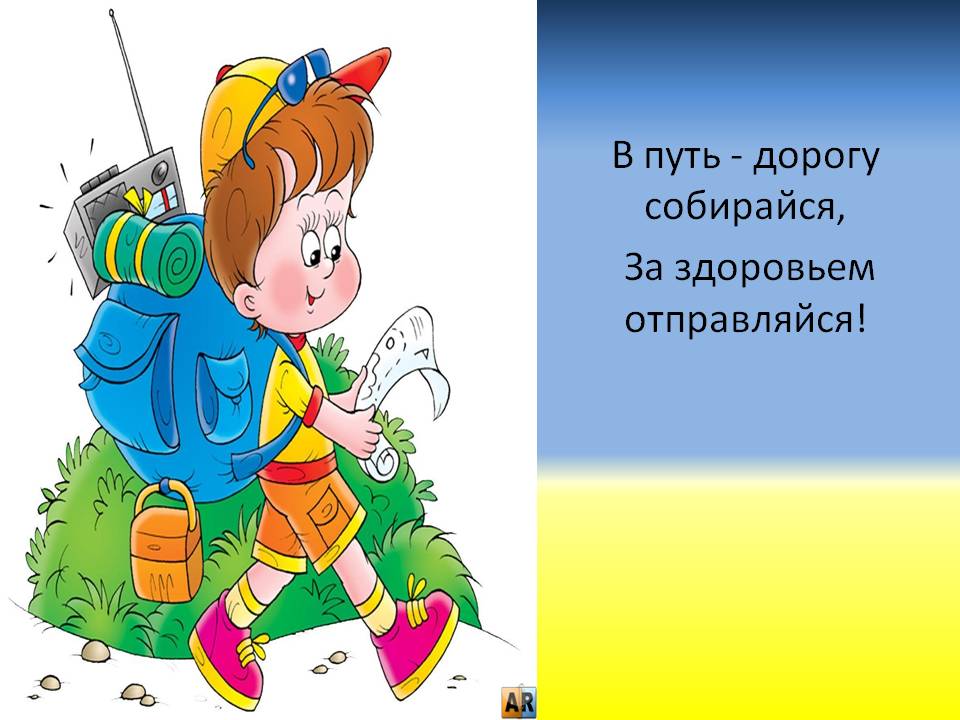 Цель: Обобщить знания детей о транспорте, предметах личной гигиены, предметах быта, мебели, посуды. Формировать умение анализировать, выбирать наиболее оптимальное решение. Воспитывать чувство коллективизма и сопереживания.Словарь.Существительные: Палатка, книга, фотоаппарат, компас, фляжка, чемодан, рюкзак.Глаголы:Ехать,   плыть,   летать,   сигналить,   останавливаться, стоять,   чинить,   ломаться,   отчаливать,   причаливать,тормозить, подлетать, отлетать, взлетать.Прилагательные:Дорожный, пешеходный, огромный, быстрый,   скорый,  пассажирский.С ребятами мы узнали:Что необходимо для того, чтобы путешествовать, какие вещи и предметы нужно брать с собой. Узнали путешествие ,отличается от похода тем, что человек в путешествии открывает для себя   открывает что-то новое, рассказывает об этом всем другим людям, едет туда, где еще ни разу не бывал.Игра «Четвёртый лишний»Цели: развивать слуховое внимание, логическое мышление.Например:Самолёт,   машина,   поезд,   машинист.  — Лишнее   слово «машинист», потому что оно называет профессию, а остальныеслова — названия транспорта.Трамвай,   автобус,  самолёт,   троллейбус.  —  Лишнее  слове «самолёт»,   потому   что   оно   называет   воздушный   видтранспорта, а остальные — называют наземный.Игра «Один — много»Цели:  активизировать   словарный   запас   по   теме, совершенствовать   грамматический   строй   речи   (употреблениеродительного  падежа   существительных   во   множественном числе).Например:Один трамвай — много трамваев.Слова:  машина,   автобус,   палатка,  компас,   самолёт, лодка, рюкзак и т. д.Художественное слово 	Загадки  И от ветра, и от зноя,
От дождя тебя укроет.
А как спать в ней сладко!  
Что это? (Палатка)Он с тобою и со мнойШел лесными стежками,Друг походный за спинойНа ремнях с застежками. (Рюкзак)И в тайге и в океанеОн отыщет путь любой.Умещается в кармане,А ведет нас за собой. (Компас)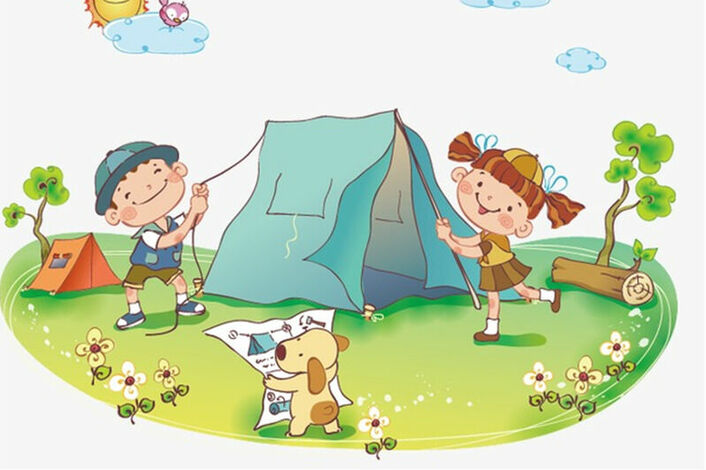 На привале нам помог: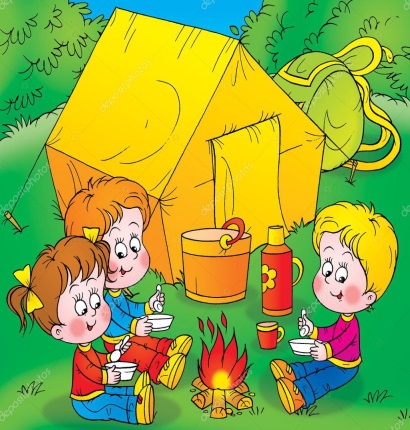 Суп варил, картошку пек. Для похода он хорош, Да с собою не возьмешь. (Костер)Он в походе очень нужен,Он с кострами очень дружен.Можно в нем уху варить,Чай душистый кипятить. (Котелок)Не живая , а идет,Не подвижна, а ведет. (Дорога)У него два колесаИ седло на раме,Две педали есть внизу,Крутят их ногами.(Велосипед)Сначала дерево свалили,Потом нутро ему долбили.Потом лопатками снабдилиИ по реке гулять пустили.(Лодка) 